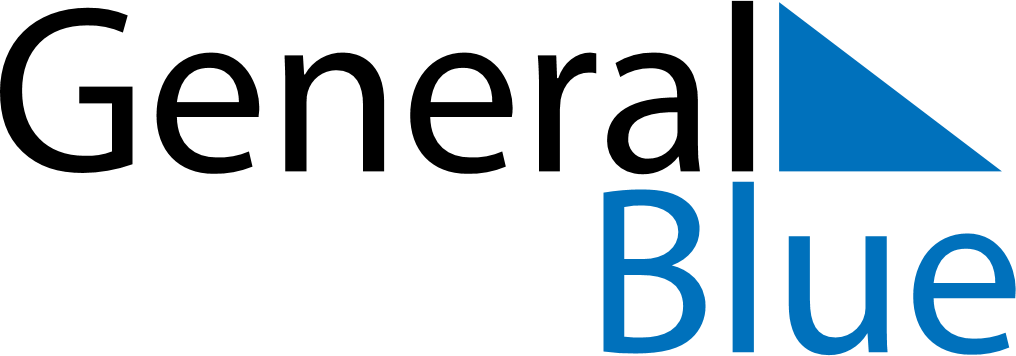 April 2025April 2025April 2025April 2025MozambiqueMozambiqueMozambiqueSundayMondayTuesdayWednesdayThursdayFridayFridaySaturday123445678910111112Women’s Day1314151617181819202122232425252627282930